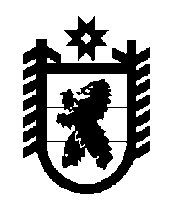 Российская ФедерацияРЕСПУБЛИКА  КАРЕЛИЯГОСУДАРСТВЕННЫЙ КОМИТЕТ РЕСПУБЛИКИ КАРЕЛИЯ ПОСТРОИТЕЛЬНОМУ, ЖИЛИЩНОМУ И ДОРОЖНОМУ НАДЗОРУПРИКАЗ26 февраля 2018 года                                                               		       № 15 о/д ПетрозаводскОБ УТВЕРЖДЕНИИ ПРОГРАММЫ ПРОФИЛАКТИКИНАРУШЕНИЙ ОБЯЗАТЕЛЬНЫХ И ЛИЦЕНЗИОННЫХ ТРЕБОВАНИЙ НА 2018 ГОД	В целях реализации части 1 статьи 8.2 Федерального закона от 26 декабря 2008 г. № 294-ФЗ «О защите прав юридических лиц и индивидуальных предпринимателей при осуществлении государственного контроля (надзора) и муниципального контроля», постановления Правительства Российской Федерации от 17.08.2016 № 806 «О применении риск-ориентированного подхода при организации отдельных видов государственного контроля (надзора) и внесении изменений в некоторые акты Правительства Российской Федерации» и основных направлений разработки и внедрения системы оценки результативности и эффективности контрольно-надзорной деятельности, утвержденных распоряжением Правительства Российской Федерации от 17.05.2016 № 934-р, руководствуясь положениями «Стандарта комплексной профилактики нарушений обязательных требований», утвержденного протоколом заседания проектного комитета от 12.09.2017 года №61 (11),приказываю:1. Утвердить Программу профилактики нарушений обязательных и лицензионных требований на 2018 год (далее – Ведомственная Программа) и план-график профилактических мероприятий на 2018 год (приложение № 1 Ведомственной Программы). 2. Контроль за исполнением Ведомственной Программы возложить на первого заместителя Председателя – первого заместителя Главного государственного жилищного инспектора.Председатель - Главный государственныйжилищный инспектор Республики Карелия				       А.Э. Темнышев                                                                                   Утверждена                                                                                                      приказом Государственного комитета                                                                                                          Республики Карелия по строительному,                                                                                                жилищному и дорожному надзору                                                                                                                   от 26.02.2018 г. N 15ПРОГРАММАПРОФИЛАКТИКИ НАРУШЕНИЙ ОБЯЗАТЕЛЬНЫХ И ЛИЦЕНЗИОННЫХ ТРЕБОВАНИЙ НА 2018 ГОДПрограмма профилактики нарушений обязательных и лицензионных требований на 2018 год (далее – Ведомственная Программа), разработана во исполнение:Федерального закона от 26 декабря 2008 г. N 294-ФЗ «О защите прав юридических лиц и индивидуальных предпринимателей при осуществлении государственного контроля (надзора) и муниципального контроля»;постановления Правительства Российской Федерации от 17 августа 2016 г.     № 806 «О применении риск-ориентированного подхода при организации отдельных видов государственного контроля (надзора) и внесении изменений в некоторые акты Правительства Российской Федерации» в части осуществления регионального государственного строительного надзора, регионального государственного жилищного надзора и лицензионного контроля за осуществлением предпринимательской деятельности по управлению многоквартирными домами в случаях, предусмотренных законодательством;основных направлений разработки и внедрения системы оценки результативности и эффективности контрольно-надзорной деятельности, утвержденных распоряжением Правительства Российской Федерации от 17 мая 2016 г. N 934-р.Цели  Ведомственной ПрограммыПовышение прозрачности и открытости деятельности Государственного комитета Республики Карелия по строительному, жилищному и дорожному надзору;Предупреждение нарушения субъектами надзора обязательных и лицензионных требований посредством правовой информированности;Снижение издержек на контрольно-надзорную деятельность;Внедрение риск-ориентированного подхода в части осуществления регионального государственного строительного надзора в случаях, предусмотренных постановлением Правительства Российской Федерации от 01.02.2006 № 54 «О государственном строительном надзоре в Российской Федерации»;Снижение административной нагрузки на субъекты надзора;Разъяснение субъектам надзора системы обязательных и лицензионных требований;Предупреждение нарушения поднадзорными субъектами обязательных требований жилищного законодательства, законодательства и правоустанавливающих документов в сфере регионального государственного строительного надзора,  регионального государственного надзора за обеспечением сохранности автомобильных дорог регионального и межмуниципального значения, и лицензионных требований в сфере управления многоквартирными домами,  включая устранение причин, факторов и условий, способствующих возможному нарушению обязательных и лицензионных требований;Повышение эффективности взаимодействия бизнеса с органами исполнительной власти субъекта Федерации, обеспечения Государственным комитетом Республики Карелия по строительному, жилищному и дорожному надзору качества и оперативности предоставления государственных услуг и исполнения государственных функций. Задачи Ведомственной ПрограммыФормирование одинакового понимания обязательных и лицензионных требований в соответствующих сферах, поднадзорных Государственному комитету Республики Карелия по строительному, жилищному и дорожному надзору, у всех участников контрольно-надзорной деятельности;Оценка состояния подконтрольной среды и особенностей подконтрольных субъектов, установление зависимости видов, форм и интенсивности профилактических мероприятий от особенностей конкретных подконтрольных субъектов  и, в части регионального государственного строительного надзора,  - присвоенного им уровня риска, проведение профилактических мероприятий с учетом данных факторов;Сбор и анализ статистических данных, необходимых для организации профилактической работы, а также для установления критериев риска;Повышение квалификации кадрового состава Государственного комитета Республики Карелия по строительному, жилищному и дорожному надзору;Создание системы консультирования подконтрольных субъектов, проработка возможности использования современных информационно-телекоммуникационных технологий, возможностей социальных сетей;Осуществление планирования и проведения профилактических мероприятий на основе принципов информационной открытости, вовлеченности максимального количества субъектов надзора, а также обязательности, актуальности, периодичности профилактических мероприятий.Виды мероприятий по профилактике нарушений обязательных и лицензионных требованийФормирование и ведение (актуализация) перечней обязательных и лицензионных требований, размещение их на сайте с использованием интерактивных ссылок;Разработка информационных новостных материалов по вопросам изменения законодательства с целью предостережения о недопустимости нарушения обязательных и лицензионных требований;Информирование по вопросам соблюдения обязательных и лицензионных требований;Подготовка и публикация на официальном сайте докладов с обобщением правоприменительной практики по итогам года;Проведение публичных мероприятий с подконтрольными субъектами (публичные обсуждения, "круглые столы", семинары (вебинары), конференции, интерактивные форумы), не реже 1 раза в квартал по направлениям деятельности;Индивидуальное и общее консультирование по вопросам соблюдения обязательных и лицензионных требований (публикация разъяснительных комментариев, «горячие линии», организация очных консультаций, предоставление «онлайн»-консультаций в том числе посредством социальных сетей, осуществление информационной рассылки отраслевым союзам проведение «дней консультирования» по сферам надзора и др.), не реже 1 раза в месяц;Информирование через средства массовой информации, Интернет-ресурсы, социальные сети. Анализ текущего состояния сфер регионального государственного надзора и контроляГосударственный комитет Республики Карелия по строительному, жилищному и дорожному надзору (Комитет) в соответствии с Положением, утвержденным  постановлением Правительства Республики Карелия от 23 октября 2017 года № 368-П, является органом исполнительной власти Республики Карелия, осуществляющим на территории Республики Карелия:региональный государственный строительный надзор в случаях, предусмотренных Градостроительным кодексом Российской Федерации;региональный государственный жилищный надзор за соблюдением органами государственной власти, органами местного самоуправления, а также юридическими лицами, индивидуальными предпринимателями и гражданами установленных в соответствии с жилищным законодательством, законодательством об энергосбережении и о повышении энергетической эффективности требований к использованию и сохранности жилищного фонда независимо от его форм собственности, в том числе требований к жилым помещениям, их использованию и содержанию, использованию и содержанию общего имущества собственников помещений в многоквартирных домах, формированию фондов капитального ремонта, созданию и деятельности юридических лиц, индивидуальных предпринимателей, осуществляющих управление многоквартирными домами, оказывающих услуги и (или) выполняющих работы по содержанию и ремонту общего имущества в многоквартирных домах, предоставлению коммунальных услуг собственникам и пользователям помещений в многоквартирных домах и жилых домах, специализированных некоммерческих организаций, которые осуществляют деятельность, направленную на обеспечение проведения капитального ремонта общего имущества в многоквартирных домах (далее - региональный оператор), ограничений изменения размера вносимой гражданами платы за коммунальные услуги, требований к составу нормативов потребления коммунальных ресурсов (коммунальных услуг), условиям и методам установления нормативов потребления коммунальных ресурсов (коммунальных услуг), а также обоснованности размера установленного норматива потребления коммунальных ресурсов (коммунальных услуг), требований энергетической эффективности и оснащенности помещений многоквартирных домов и жилых домов приборами учета используемых энергетических ресурсов, требований к предоставлению жилых помещений в наемных домах социального использования (далее — обязательные требования) посредством организации и проведения проверок указанных лиц, принятия предусмотренных законодательством Российской Федерации мер по пресечению и (или) устранению выявленных нарушений и деятельность по систематическому наблюдению за исполнением обязательных требований, анализу и прогнозированию состояния исполнения обязательных требований при осуществлении органами государственной власти, органами местного самоуправления, юридическими лицами, индивидуальными предпринимателями и гражданами своей деятельности;региональный государственный надзор за обеспечением сохранности автомобильных дорог регионального и межмуниципального значения (далее - региональный государственный дорожный надзор).Учет подконтрольных субъектов при осуществлении регионального государственного жилищного надзора и лицензионного контроля и истории их проверок осуществляется с использованием ведомственного программного обеспечения «Акцент-Госжилинспектор».Формирование перечня организаций, в отношении которых Комитет осуществляет лицензионный контроль,  - в реестре лицензий Республики Карелия, размещаемой в Государственной информационной системой жилищно-коммунального хозяйства. К ним относятся организации, осуществляющие предпринимательскую деятельность по управлению многоквартирными домами на основании лицензии, - управляющие организации.Формирование перечня организаций, в отношении которых осуществляется государственный жилищный надзор, производится Комитетом: реестр ТСЖ, ЖСК, органов местного самоуправления, органов государственной власти, ресурсоснабжающих организаций, иных организаций оказывающих и предоставляющих коммунальные и жилищные услуги в Республике Карелия.Государственный комитет Республики Карелия по строительному, жилищному и дорожному надзору предоставляет государственную услугу по лицензированию предпринимательской деятельности по управлению многоквартирными домами в Республике Карелия. Под государственной услугой по лицензированию предпринимательской деятельности по управлению многоквартирными домами в Республике Карелия в Регламенте понимается деятельность Комитета по предоставлению лицензии на осуществление предпринимательской деятельности по управлению многоквартирными домами, переоформление лицензии, выдача дубликата или копии лицензии, прекращение действия выданной лицензии, предоставление сведений о конкретной лицензии.Государственная услуга (за исключением предоставления сведений о конкретной лицензии) предоставляется юридическим лицам и индивидуальным предпринимателям либо их уполномоченным представителям, имеющим намерение осуществлять или осуществляющим предпринимательскую деятельность по управлению многоквартирными домами, обратившимся в Комитет в порядке, установленном законодательством Российской Федерации, с заявлением о предоставлении государственной услуги.Региональный государственный строительный надзор осуществляется на территории Республики Карелия при:1) Строительстве объектов капитального строительства, проектная документация которых подлежит экспертизе в соответствии со статьей 49 Градостроительного кодекса Российской Федерации либо является модифицированной проектной документацией;2) Реконструкции объектов капитального строительства если проектная документация на осуществление реконструкции объектов капитального строительства подлежит экспертизе в соответствии со статьей 49 Градостроительного кодекса Российской Федерации.Субъектами регионального государственного строительного надзора являются застройщик, технический заказчик и лицо, осуществляющее строительство (далее – субъекты надзора); при этом лицом, осуществляющим строительство, может выступать сам застройщик или привлекаемое застройщиком или техническим заказчиком на основании договора физическое или юридическое лицо. Региональный государственный дорожный надзор осуществляется за соблюдением юридическими лицами, их руководителями и иными должностными лицами, индивидуальными предпринимателями, их уполномоченными представителями и физическими лицами (далее - субъекты надзора) требований, установленных международными договорами Российской Федерации, федеральными законами и принимаемыми в соответствии с ними иными нормативными правовыми актами Российской Федерации в области использования автомобильных дорог регионального и межмуниципального значения. Предметом регионального государственного дорожного надзора является соблюдение субъектами надзора требований, установленных международными договорами Российской Федерации, федеральными законами и принимаемыми в соответствии с ними иными нормативными правовыми актами Российской Федерации в области обеспечения сохранности автомобильных дорог регионального и межмуниципального значения (далее – обязательные требования, автомобильные дороги), в том числе: 1) Требований к обеспечению сохранности автомобильных дорог, в том числе к соблюдению порядка использования полос отвода и придорожных полос автомобильных дорог, технических требований и условий размещения объектов временного и капитального строительства, объектов, предназначенных для осуществления дорожной деятельности, а также объектов дорожного сервиса и иных объектов, размещаемых в полосе отвода и придорожных полосах автомобильных дорог;2) Требований в отношении присоединения объектов дорожного сервиса, объектов другого функционального назначения к автомобильным дорогам.Статистические показатели состояния поднадзорной средыВ 2017 году Государственным комитетом Республики Карелия по строительному, жилищному и дорожному надзору в результате деятельности по исполнению функций по защите прав граждан при предоставлении жилищных и коммунальных услуг на территории Республики Карелия Комитетом в рамках лицензионного контроля и жилищного надзора проведено 1519 проверок. Надзорное ведомство снизило количество внеплановых проверок поднадзорных субъектов на 53,2% по сравнению с 2016 годом, деятельность государственных жилищных инспекторов была направлена не на наказание поднадзорных субъектов, а на профилактику и предупреждение нарушений в жилищной сфере. Плановые проверки в 2017 году были проведены только в отношении органов местного самоуправления в республике.В ходе проведения надзорных мероприятий в 2017 году выявлено 1859 нарушений в жилищной сфере. Наибольшее количество выявленных нарушений связано с невыполнением субъектами надзора Правил и норм технической эксплуатации жилищного фонда, некачественного предоставления коммунальных услуг населению, порядка расчета внесения платы за жилищные и коммунальные услуги. С целью устранения нарушений в жилищной сфере выдано 2578 исполнительных документов, в том числе 772 предписания, из них - 57% за нарушение лицензионных требований управляющим организациям. Всего надзорным органом предъявлено штрафных санкций в 2017 году на 6 963,7 тысяч рублей,  из них - 84,5% штрафных санкций предъявлено управляющим организациям, осуществляющим деятельность по управлению МКД. Взыскано по предъявленным штрафным санкциям  и поступило в бюджет Петрозаводского городского округа 7 млн. 645 тысяч рублей. Результативность надзорных мероприятий в 2017 году повысилась,  отмечен рост исполнения предписаний по устранению выявленных нарушений управляющими  организациями и составил 92%. Рост уровня исполнения предписаний надзорного органа составил 2 % по сравнению с предыдущим годом, в целом уровень исполнения предписаний управляющими компаниями вырос на 33,2% по отношению  к периоду до введения процедуры лицензирования. В рамках жилищного надзора уровень исполнения предписаний надзорного органа составил 91,5 %.По состоянию на 01 февраля 2018 года в республике имеют лицензии  184 управляющих компании. После введения процедуры лицензирования выросла конкуренция на рынке управления МКД,  и число управляющих организаций выросло в республике на 43,7%. В управлении управляющих организаций находится 9675 многоквартирных домов, что составляет 39,3 % МКД, при этом  площадь домов, находящихся в их управлении,  - 71 %  от общей площади жилищного фонда.Актуальными в 2017 году оставались  вопросы оплаты гражданами жилищных и коммунальных услуг. Рост вопросов населения по данному вопросу обусловлен существенным изменением жилищного законодательства:  с 1 января 2017 года плата за содержание жилого помещения включает в себя плату за холодную воду, горячую воду, отведение сточных вод, электрическую энергию, потребляемые при содержании общего имущества в многоквартирном доме. Однако вопросы по ОДН у населения республики остались. По результатам рассмотрения обращений граждан в 2017 году Комитетом по вопросам платы проведено 123 проверки в отношении управляющих организаций,  30 - в отношении ресурсоснабжающих организаций, 14 проверок ТСЖ и ЖК.  По итогам указанных контрольных мероприятий  за 2017 год в республике размер платы граждан за жилищные и коммунальные услуги откорректирован в сторону уменьшения на сумму 4 320 000 рублей.При проведении проверок больше всего нарушений по вопросам платы было выявлено в управляющих компаниях – 60, из них 53% - при начислении платы за ОДН, остальные  - по вопросам размера платы на содержание и текущий ремонт общего имущества дома.  В выявленных нарушениях у ресурсоснабжающих организаций республики – 69,2%  по вопросам платы за отопление. В ТСЖ зафиксировано 10 нарушений: из них 50 % - при начислении платы за ОДН, 30 % - по вопросам размера платы на содержание и текущий ремонт общего имущества дома. В 2017 году в отношении лиц, отвечающих  за содержание общего имущества многоквартирного дома (УК, ТСЖ) выявлены следующие нарушения по вопросу начисления платы за услуги,  потребляемые на содержание общего имущества (ОДН): применение неутвержденных нормативов;  некорректное использование в расчетах и завышение площади общего имущества многоквартирных домов, площади жилых и нежилых помещений многоквартирного дома; при расчете распределение собственникам  всего фактического объема потребленного коммунального ресурса, включая  и сверхнормативное потребление, при отсутствии соответствующего решения общего собрания собственников помещений многоквартирного дома.В рамках регионального строительного надзора в Республике Карелия в 2017 году проведено 274 проверки (в 2016 году – 242). Выявлено 74 административных правонарушения в области строительства, что в 2,6 раза  больше по сравнению с предыдущим годом (в 2016 году – 28 правонарушений). Выдано 158 предписаний об устранении выявленных нарушений – в 2, 1 раза больше по сравнению с предыдущим годом (в 2016 году – 77 предписаний). Сумма наложенных на поднадзорные субъекты штрафов составила 974  тысяч рублей. В 2018 году  Комитетом в качестве  первоочередной задачи предстоит проведение профилактических мероприятий нарушения обязательных требований в указанной сфере. Застройщикам (заказчикам) объектов капитального строительства в 2017 году выдано 78 заключений о соответствии построенного, реконструированного объекта капитального строительства требованиям технических регламентов.Из общего числа построенных (реконструированных) объектов 44% приходится на долю многоквартирных жилых домов, 32% - линейных объектов (инженерные сети, дороги и т.п.), 23 % общественных и производственных зданий  (сооружений).  Принято 1  решение об отказе в выдаче заключения о соответствии.На начало 2018 года Комитетом осуществляется региональный государственный строительный надзор за 261 объектом.В рамках государственного дорожного надзора (содержание дорог в зимний период) Комитетом запланированы плановые (рейдовые) осмотры, обследования территорий дорог регионального или межмуниципального значения, входящих в состав: Суоярвского, Беломорского, Прионежского, Кемского, Лоухского, Калевальского, Муезерского, Сегежского, Медвежьегорского, Питкярантского, Сортавальского, Лахденпохского, Олонецкого, Кондопожского, Пряжинского, Пудожского муниципальных районов, Костомукшского городского округа, Петрозаводского городского округа. Работу планируется завершить к 31 марта 2018 года.По состоянию на 20.02.2018  Комитетом в рамках рейда осмотрены дороги:а) Беломорский район (обследовано 19 дорог, составлено 16 актов, на основании выявленных нарушений проведена внеплановая документарная проверка, по результатам проверки выдано предписание).б) Суоярвский район (обследовано 18 дорог, составлено 10 актов).в) Прионежский район (обследовано 6 дорог, составлен 1 акт).г) Пудожский район (обследовано 20 дорог, составлено 5 актов).д) Костомукшский городской округ (обследовано 7 дорог, составлен 1 акт).е) Муезерский район (обследовано 6 дорог, составлено 6 актов).Описание текущего уровня развития профилактических мероприятийС целью подготовки к организации профилактики нарушений обязательных требований в 2018 году с учетом положений, установленных Стандартом комплексной профилактики нарушений обязательных требований, одобренным на заседании проектного комитета по основному направлению стратегического развития Российской Федерации "Реформа контрольной и надзорной деятельности" (протокол от 12.09.2017 N 61(11), утвержден заместителем Председателя Правительства Российской Федерации - Руководителем Аппарата Правительства Российской Федерации С.Э. Приходько 21.09.2017) изучен качественный состав профилактических мероприятий, проведенных Комитетом за отчетный период.В качестве основных задач профилактики обязательных требований по всем видам надзора  - обеспечение  информационной открытости Государственного комитета  Республики Карелия по строительному, жилищному и дорожному надзору –  работа с подконтрольными субъектами гражданами, организациями общественного контроля,  проведение встреч в районах республики с подконтрольными субъектами и жителями, организация консультирования, проведение обучающих мероприятий и проектов. В 2017 году Комитетом  организовано  130 профилактических мероприятий, из них 106 выездных в районах республики. Всего в отчетном году на 63% больше проведено мероприятий, выездных – на 96%.Комитетом  при организации профилактики нарушений обязательных требований активно ведется работа с Общественным советом при Государственном комитете  Республики Карелия по строительному, жилищному и дорожному надзору.  Всего общественным структурам руководством Комитета представлено 9 докладов, включающие в том числе вопросы состояния текущей профилактики нарушений обязательных требований. В отчетном году Комитетом также была представлена информация по актуальным темам в сфере ЖКХ и перед иными общественными коллегиальными органами: расширенном заседании Общественного совета по ЖКХ г. Сегежа, на расширенном заседании Коллегии  Прокуратуры РК, Общественном Совете по защите малого и среднего бизнеса  при Прокуратуре РК,  Центре поддержке собственников жилья г. Костомукша, общественными жилищными инспекторами и другими. С целью информирования поднадзорных субъектов и граждан Комитетом подготовлено 224 пресс-релиза, в СМИ размещено 67 публикаций  по актуальным вопросам сфер вмененного надзора и полномочий. В отчетном году на постоянной основе организовано участие Комитета в телевизионных программах «Правовой вторник», «Акцент» «Начало недели», «Вести-Карелия», «Карельский капитал», прямых эфирах программы радио «Будний вечер» и других, где было организовано разъяснение жилищного и иного, относящегося к сфере надзора Комитета законодательства, а также  с целью профилактики обозначены требования к работе поднадзорных субъектов.  В середине августа отчетного года Комитет открыл страницу в социальных сетях – Facebook: в 2017 году размещено 87 материалов, зарегистрировано 285 участников. Осуществляется консультирование по актуальным вопросам сфер надзора Комитета По предложению общественности в группе в контакте  «Клуб Председателей г. Петрозаводск» -  ссылка https://vk.com/club139408709 - создана тема «Государственный комитет Республики Карелия по строительному, жилищному и дорожному надзору: ВОПРОС - ОТВЕТ». Информация о работе, профилактике нарушений обязательных требований, нормативно-правовые документы Комитета размещены и постоянно обновляются на Официальном интернет-портале Республики Карелия на странице Комитета. В числе новых актуальных востребованных рубрик на сайте  - «Правоприменительная практика контрольно-надзорной деятельности», «Перечень обязательных требований» с интерактивными ссылками на законодательство. Профилактическая работа Комитета организована совместно с организациями общественного контроля. Так, в 2017 году были актуальны проведенные Комитетом совместно с Центром общественного контроля «НП «ЖКХ Контроль» 3 тематических «горячих линии»: «Включение с 1 января 2017 года в состав платы за содержание жилого помещения расходов на оплату коммунальных услуг, потребляемых при содержании общего имущества в многоквартирном доме»; «Благоустройство. Проект «Комфортная городская среда»; «Права и обязанности собственников жилья при проведении капитального ремонта многоквартирного дома». Совместно с Региональный отделением  Общероссийского народного фронта в Республике Карелия Комитетом проведен круглый стол: «Городская среда: вопросы благоустройства территорий», где  в ходе дискуссии обсуждены возможности взаимодействия власти и общества при решении задач обновления городской среды, а также организация профилактических мероприятий.Эффективны результаты  работы общественных жилищных инспекторов по организации профилактической работы во взаимодействии с Комитетом.  В отчетном году  общественные инспекторы добились положительного результата по 136 выявленным ими нарушениям. Большая часть нарушений касалась уборки придомовых территорий и содержания общего имущества многоквартирного дома. Путем информирования органов муниципального жилищного контроля, ресурсоснабжающих организаций, управляющих организаций и ТСЖ  обнаруженные проблемы удалось устранить.В числе новых реализованных инициатив Государственного комитета Республики Карелия по строительному, жилищному и дорожному надзору – создание в республике на конкурсной основе общественной молодежной жилищной инспекции при Молодежном парламенте Республики Карелия.Участниками общественной молодежной жилищной инспекции обеспечено развитие молодежных организаций общественного контроля с целью организации профилактических мероприятий в Кондопоге, Сортавале, Питкяранте, Медвежьегорске и Прионежском районе. Молодежные активисты подготовили карту проблемных мест в части благоустройства Петрозаводска, в стадии разработки организация мероприятий по профилактике нарушений обязательных требований поднадзорными Комитету субъектами - Соглашение о взаимодействии молодежной жилищной инспекции с органом муниципального контроля Петрозаводска и реализация обучающего проекта для молодежи  «Школа ЖКХ».Целевые показатели результативности Ведомственной Программы на 2018 годКоличество проведенных Комитетом в 2018 году профилактических мероприятий  участие в совещаниях с поднадзорными субъектами, бизнес-сообществами, участие в форумах, публичные мероприятия, консультации и пр.). – 68.Доля субъектов надзора, охваченных профилактическими мероприятиями,  от общего количества субъектов надзора  - 60 %Динамика  снижения доли допущенных субъектами надзора нарушений обязательных требований за отчетный период по отношению к аналогичному периоду предыдущего года – на 2 %.Порядок управления Ведомственной Программой  Координатором Ведомственной  Программы определяется отдел сводного анализа и автоматизации Государственного комитета Республики Карелия по строительному, жилищному и дорожному надзору (далее - координатор Ведомственной  Программы), который наделяется полномочиями по организации и координированию всей деятельности по реализации Ведомственной  Программы. Координатор Ведомственной  Программы ежегодно в срок до 1 марта года, следующего за годом утверждения Ведомственной  Программы готовит доклад о ходе ее реализации и об итогах профилактической работы за год, который является составной частью итогового годового отчета о деятельности Государственного комитета Республики Карелия по строительному, жилищному и дорожному надзору, подготавливаемого и представляемого на заседании итоговой Коллегии.Координатор Ведомственной  Программы ведет ежеквартальную отчетность, проводит мониторинг реализации программы и представляет до 15 числа месяца, следующего за отчетным кварталом Председателю Государственного комитета Республики Карелия по строительному, жилищному и дорожному надзору, Общественному Совету, организациям общественного контроля в рамках взаимодействия. Годовой отчет о реализации Ведомственной  Программы координатором Ведомственной  Программы представляется в срок до 1 марта 2019 года.Перечень должностных лиц Комитета, ответственных за организацию и проведение профилактических мероприятий по осуществляемым видам контрольной и надзорной деятельностиСсылка на официальный сайт Государственного комитета Республики Карелия по строительному, жилищному и дорожному надзору в информационно-телекоммуникационной сети "Интернет", на котором должна содержаться информация о текущих результатах профилактической работы, готовящихся и состоявшихся профилактических мероприятияхhttp://www.gov.karelia.ru/gov/Power/Inspectorate/House/index.html Приложение № 1 Ведомственной ПрограммыПлан-график профилактических мероприятийГосударственного комитета Республики Карелия по строительному, жилищному и дорожному НАДЗОРУ на 2018 годРасшифровка сокращенных наименований) в тексте:ГКСЖДН, Комитет    -  Государственный комитет Республики Карелия по строительному, жилищному и дорожному надзоруУГЖНиЛ                     -  Управление государственного жилищного надзора и лицензированияОГЖНиЛК                  -  Отдел государственного жилищного надзора и лицензионного контроляОНиКП                        -  Отдел надзора и контроля платыИРСиДН                      -  Инспекция регионального строительного и дорожного надзораОФФКР                        -  Отдел формирования фондов капитального ремонтаПО                                 -  Правовой отделОСАиА                         - Отдел сводного анализа и автоматизацииОМСУ                          - Органы местного самоуправленияУО                                 - Управляющие организацииРСО                               - Ресурсоснабжающие организацииТСЖ                              - Товарищества собственников жильяМКД                              - Многоквартирные дома                                     №ФИОДолжностьТелефонФантина Светлана ГеннадьевнаНачальник отдела сводного анализа и автоматизации8 (921 7) 27 01 05Акатьева Елена Евгеньевна Начальник правового отдела8 (921 7) 27 11 30 Нестеров Андрей Иванович Начальник управления государственного жилищного надзора и лицензирования8 (921 7) 27 11 71Душина Анастасия Николаевна Начальник отдела государственного жилищного надзора и лицензионного контроля8 (921 7) 27 07 11Алексеев Андрей Анатольевич Начальник Инспекции регионального строительного и дорожного надзора8 (921 7) 27 20 60Яковлева Светлана ЮрьевнаНачальник отдела формирования фондов капитального ремонта8 (921 7) 27 07 67Минакова Ирина Александровна Начальник отдела надзора и контроля платы8 (921 7) 27 27 32N п/пНаименование (вид) мероприятияАдресат мероприятия (подконтрольные субъекты (по видам) и (или) объекты)Сроки исполнения/Периодичность проведенияОтветственный исполнитель123451. Общие мероприятия1. Общие мероприятия1. Общие мероприятия1. Общие мероприятия1. Общие мероприятия1.1.Обобщение и анализ правоприменительной практики по всем видам контрольно-надзорной деятельности Комитета за 2017 год. Подготовка доклада о состоянии работы на данном направлении деятельности.Мероприятиедля неопределенногокруга лицдо 15.03.2018Структурные подразделения ГКСЖДН1.2.Обобщение и анализ результатов работы по обращениям граждан и представителей организаций за 2017 год. Подготовка сводного доклада о состоянии работы на данном направлении, в том числе с предложениями о проведении профилактических мероприятий в муниципальных районах Республики Карелия по устранению нарушений жилищных прав граждан и мерам, способствующих сокращению количества обращений. Мероприятиедля неопределенногокруга лицдо 15.03.2018ОСАиА1.3. Обобщение и анализ допускаемых ошибок при начислении платы за жилищные и коммунальные услуги, выявленные по результатам проверок в 2017 г. Размещение обзора на официальном сайте Комитета («Работа над ошибками»).Мероприятиев отношении определенногокруга лиц: УО, ТСЖдо 15.03.2018ОНиКП,ОСАиА1.4.Анализ результата внедрения информационной системы «Акцент-госжилинспектор» для автоматизации работы по государственному жилищному надзору и лицензионному контролю по итогам 2017 года.Мероприятиев отношении определенногокруга лицдо 30.03.2018ОСАиАУГЖНиЛ1.6.Проведение публичных мероприятий для подконтрольных субъектов (На основе проведенного обобщения и анализа правоприменительной практики контрольно-надзорной деятельности и классификации причин возникновения типовых нарушений).Мероприятиев отношении определенногокруга лицпо графикуСтруктурные подразделения ГКСЖДН1.7.Размещение на официальном сайте Комитета статистических сведений по всем видам государственного контроля (надзора) - количества проведенных контрольно-надзорных мероприятий, перечня наиболее часто встречающихся нарушений обязательных и лицензионных требований, общей суммы привлечения к административной ответственности с указанием основных правонарушений.Мероприятиедля неопределенногокруга лицежеквартальноОСАиА1.8.Подготовка и размещение на официальном сайте Комитета актуальных текстов нормативных правовых актов, содержащих обязательные и лицензионные требования.Мероприятиедля неопределенного круга лицв течениегода, по мере утверждения нормативных правовых актовОСАиАПО1.9.Подготовка разъяснений о содержании новых нормативных правовых актов, устанавливающих обязательные и лицензионные требования, внесенных изменениях в действующие акты, сроках и порядке вступления их в действиеМероприятиедля неопределенного круга лицв течение года, по мере утверждения нормативных правовых актовСтруктурные подразделения ГКСЖДН1.10.Осуществление мониторинга и оценки уровня развития Программы, эффективности и результативности профилактических мероприятий (оценка достижения показателей эффективности и результативности профилактических мероприятий).Мероприятиедля неопределенного круга лицежеквартальноСтруктурные подразделения ГКСЖДН1.11.Подготовка докладов об итогах профилактической работы за 2018 год по направлениям государственного контроля (надзора).Мероприятиедля неопределенного круга лицдо 15.02.2019Структурные подразделения ГКСЖДН1.12.Подготовка сводного доклада об итогах профилактической работы Комитета за 2018 год.Мероприятиедля неопределенного круга лицдо 01.03.2019ОСАиА1.13.Анализ результатов апробации системы количественных показателей профилактической работы для каждой сферы государственного контроля (надзора).Адресныемероприятиядекабрь 2018ОСАиА - свод1.14.Формирование набора ключевых профилактических мероприятий и их целей по всем сферам государственного контроля (надзора) для включения в программу на следующий плановый год.Адресныемероприятиядекабрь 2018ОСАиА - свод1.15.Проработка вопроса целесообразности и возможности создания, в соответствии со Стандартом комплексной профилактики нарушений обязательных требований, единого интерактивного сервиса Комитета, обеспечивающего взаимодействие с подконтрольными субъектами.Мероприятиедля неопределенного круга лиц2-е полугодие2018ОСАиА1.16.Разработка Программы профилактики нарушений обязательных требований на 2019 годМероприятиев отношении определенногокруга лицдо 20.12. 2018ОСАиАУГЖНиЛИРСиДН, ОФФКР, ПО2. Повышение квалификации должностных лиц контрольно-надзорного органа 2. Повышение квалификации должностных лиц контрольно-надзорного органа 2. Повышение квалификации должностных лиц контрольно-надзорного органа 2. Повышение квалификации должностных лиц контрольно-надзорного органа 2. Повышение квалификации должностных лиц контрольно-надзорного органа 2.1.Учебно-методический семинар для государственных гражданских служащих Комитета по теме: «Проведение проверок по 294-ФЗ в отношении управляющих организаций - лицензиатов и ТСЖ».Адресныемероприятия07.02.2018УГЖНиЛПО2.2Учебно-методический семинар для государственных гражданских служащих Комитета по теме: «Порядок привлечения к административной ответственности лицензиатов, юридических лиц. Принципиальные отличия».Адресныемероприятия21.02.2018ОГЖНиЛКПО2.3.Учебно-методический семинар для государственных гражданских служащих Комитета по теме: «59-ФЗ: порядок рассмотрения обращений граждан. Порядок и сроки рассмотрения депутатского запроса».Адресныемероприятиядо 15.03.2018УГЖНиЛПО2.4.Обучение по работе в ЕРП (единый реестр проверок).Адресныемероприятия:государственные жилищные инспектора,государственные инженеры-инспекторафевраль-март2018годаОСАиА2.5.Обучение по программе повышения квалификации по направлению дорожного надзораАдресныемероприятия:государственные инженеры-инспекторафевраль-март2018 годаИРСиДН2.6.Методические семинары по повышению квалификации государственных жилищных инспекторов и государственных инженеров-инспекторов по проведению профилактических мероприятий.Адресныемероприятияавгуст -сентябрь2018 годаОСАиАПО3.	Лицензирование предпринимательской деятельности по управлению МКД, жилищный надзор и лицензионный контроль3.	Лицензирование предпринимательской деятельности по управлению МКД, жилищный надзор и лицензионный контроль3.	Лицензирование предпринимательской деятельности по управлению МКД, жилищный надзор и лицензионный контроль3.	Лицензирование предпринимательской деятельности по управлению МКД, жилищный надзор и лицензионный контроль3.	Лицензирование предпринимательской деятельности по управлению МКД, жилищный надзор и лицензионный контроль3.1.Разработка и апробация системы количественных показателей профилактической работы по направлению государственного лицензионного контроля и жилищного надзора.Мероприятиев отношении определенногокруга лицв течение2018 годаУГЖНиЛ3.2.Мониторинг и актуализация перечня нормативных правовых актов, содержащих обязательные и лицензионные требования, оценка соблюдения которых является предметом жилищного надзора и лицензионного контроля.Мероприятиев отношении определенногокруга лицежемесячноПОУГЖНиЛ3.3.Формирование рейтинга управляющих и ресурсоснабжающих организаций на основе выявленных нарушений при начислении платы за жилищные и коммунальные услуги по результатам 2017 года.Адресныемероприятиядо 01.04.2018ОНиКП3.4.Участие в рабочей группе организаций общественного контроля в сфере ЖКХ по вопросам капитального ремонта многоквартирных домов Республики Карелия. Адресныемероприятияпо плану рабочей группыОФФКРРуководители структурных подразделений3.6.Консультативная помощь гражданам, индивидуальным предпринимателям, юридическим лицам по вопросам соблюдения обязательных и лицензионных требований.Подготовка разъяснений по обращениямпостоянно, по мере поступления обращенияУГЖНиЛ,ОФФКРПО3.7.Проведение семинаров-совещаний для руководителей управляющих организаций, ТСЖ, РСО.Адресныемероприятияпо отдельному графикуУГЖНиЛПООФФКРОСАиА3.8.Разработка предложений по мероприятиям, направленным на поощрение и стимулирование подконтрольных субъектов, добросовестно соблюдающих обязательные и лицензионные требования. Адресныемероприятияв течение года, при наличии основанийУГЖНиЛ3.9.Разработка и размещение на официальном сайте информации о содержании новых нормативных правовых актов, устанавливающих обязательные и лицензионные требования, внесенных изменениях в действующие акты, а также рекомендации о проведении необходимых мероприятий, направленных на внедрение и обеспечение соблюдения обязательных и лицензионных требований.Мероприятиедля неопределенного круга лицПостоянно,по мере поступленияУГЖНиЛОСАиАПО4.	Региональный государственный строительный надзор4.	Региональный государственный строительный надзор4.	Региональный государственный строительный надзор4.	Региональный государственный строительный надзор4.	Региональный государственный строительный надзор4.1.Актуализация перечня нормативных правовых актов или их отдельных частей, содержащих обязательные требования, оценка соблюдения которых является предметом государственного строительного надзора.Мероприятиев отношении определенногокруга лицежемесячноПОИРСиДН4.2.Разработка и апробация системы количественных показателей профилактической работы для государственного строительного надзора.Адресныемероприятияв течение годаИРСиДН4.3.Внедрение риск-ориентированного подхода при осуществлении контрольно-надзорной деятельности по направлению регионального государственного строительного надзора.Адресныемероприятияв течение годаИРСиДН4.4.Консультативная помощь всем заинтересованным лицам по вопросам соблюдения обязательных требований законодательства о градостроительной деятельности. Подготовка разъяснений по обращениям.Мероприятиев отношении определенногокруга лицПостоянно,по мере поступления обращенияИРСиДН4.5.Автоматизация деятельности по направлению государственного строительного надзора посредством использования ресурса Информационной системы «Акцент-госжилинспектор».Мероприятиев отношении определенногокруга лицдо 30 июня2018 годаОСАиАИРСиДН4.6.Разработка и размещение на официальном сайте Комитета тематических предупреждений по направлению государственного строительного надзора.Адресныемероприятияв течение годаОСАиАИРСиДН4.7.Разработка предложений по мероприятиям, направленным на поощрение и стимулирование подконтрольных субъектов, добросовестно соблюдающих обязательные требования, в том числе по переводу добросовестных подконтрольных субъектов в более низкие категории риска.Адресныемероприятияв течение годаИРСиДН4.8.Публичное обсуждение правоприменительной практики. Профилактика нарушений градостроительного законодательства при строительстве объектов капитального строительства на территории Республики Карелия.Мероприятиедля неопределенного круга лицпо графикуИРСиДНРегиональный государственный надзор за обеспечением сохранности автомобильных дорог регионального и межмуниципального значения (далее – Региональный дорожный надзор)Региональный государственный надзор за обеспечением сохранности автомобильных дорог регионального и межмуниципального значения (далее – Региональный дорожный надзор)Региональный государственный надзор за обеспечением сохранности автомобильных дорог регионального и межмуниципального значения (далее – Региональный дорожный надзор)Региональный государственный надзор за обеспечением сохранности автомобильных дорог регионального и межмуниципального значения (далее – Региональный дорожный надзор)Региональный государственный надзор за обеспечением сохранности автомобильных дорог регионального и межмуниципального значения (далее – Региональный дорожный надзор)5.1.Выдача предостережений, актов об устранении нарушений, информационных писем о недопустимости нарушений обязательных требований, содержащих указания на соответствующие обязательные требования, а также информацию о том, какие конкретно действия (бездействие) юридического лица, индивидуального предпринимателя могут привести или приводят к нарушению этих требованийАдресныемероприятияв течение годаИРСиДН5.2Проведение совещаний с подконтрольными субъектами по разъяснению полномочий Комитета в сфере дорожного надзора и вопросам организации и проведения контрольно-надзорных мероприятий в сфере обеспечения сохранности Адресныемероприятияфевраль2018годаИРСиДН5.3.Разработка и апробация системы количественных показателей профилактической работы по направлениюрегионального дорожного надзора.Адресныемероприятияв течение годаИРСиДН5.4.Разработка и размещение на официальном сайте Комитета тематических предупреждений по направлению государственного дорожного надзора.Адресныемероприятияв течениегода, по необходимостиОСАиАИРСиДНПО5.5.Разработка предложений по мероприятиям, направленным на поощрение и стимулирование подконтрольных субъектов, добросовестно соблюдающих обязательные требования. Адресныемероприятияв течение годаИРСиДН6.	Публичные мероприятия по профилактике правонарушений в установленных сферах деятельности6.	Публичные мероприятия по профилактике правонарушений в установленных сферах деятельности6.	Публичные мероприятия по профилактике правонарушений в установленных сферах деятельности6.	Публичные мероприятия по профилактике правонарушений в установленных сферах деятельности6.	Публичные мероприятия по профилактике правонарушений в установленных сферах деятельности6.1Участие в работе Общественного Совета при Государственном Комитете РК по строительному, жилищному и дорожному надзору, Общественных Советов по ЖКХ в муниципальных районах, поселениях республики.Мероприятиедля неопределенного круга лицпо отдельному графикуГКСЖДН6.3Наполнение актуальной информацией по направлениям деятельности Комитета интернет-страницы Официального интернет-портала органов государственной власти Республики Карелия и в социальной сети facebook. Обеспечение размещения материалов интернет-страницы Комитета в соответствии с требованиями 8-ФЗ.Мероприятиедля неопределенного круга лицв течение годаОСАиА6.4.Участие в работе Межведомственных комиссий по прохождению отопительного сезона 2017/2018 муниципальных районов Республики Карелия.Мероприятиев отношении определенногокруга лицянварь – май2018 годаОГЖНиЛК6.5.Реализация мероприятий проекта «Школа грамотного потребителя».Адресныемероприятияпо отдельномуплануИРСиДНОСАиА6.6Реализация мероприятий проекта «Управдом».Адресныемероприятия: общественные жилищные инспектора, председатели советов МКД, ТСЖпо графикуОНиКПОСАиА6.7Организация и проведение выездных встреч с населением в муниципальных образованиях Республики Карелия по вопросам, относящимся к компетенции надзорного ведомства. Мероприятиедля неопределенного круга лицпо отдельномуплануОСАиАРуководители структурных подразделений6.8.Обучающий семинар по вопросам начисления платы.Адресныемероприятия: председатели советов МКД и ТСЖ15.03.2018ОНиКП6.9Обучающий семинар: «О порядке рассмотрения обращений граждан по 59-ФЗ. Специфика работы с обращениями по ЖК РФ».Адресныемероприятия:общественныежилищные инспектора29.03.2018ОГЖНиЛКУГЖНиЛПО6.10Круглый стол по теме: «Работа в государственной информационной системе жилищно-коммунального хозяйства (ГИС ЖКХ).  Типичные ошибки».Адресныемероприятия:УО, РСО, ТСЖ, ОМСУ05.04.2018УГЖНиЛПО, ОСАиА6.11.Круглый стол на тему: " 2017 год - ОДН/СОИ как жилищная услуга. Анализ выявленных проблем, пути решения».Адресныемероприятия: управляющих и ресурсоснабжающих организаций, ТСЖ16.04.2018ОНиКПОСАиА6.12.Семинар-совещание с руководителями ОМСУ в режиме видеоконференций, с целью своевременного обеспечения требований жилищного законодательства и обеспечения профилактических мероприятий в районах Республики Карелия.Адресныемероприятия:руководители ОМСУ26.04.2018УГЖНиЛОФФКРОСАиА6.13Дни консультирования по вопросам принятия мер и введения стимулирующих мероприятий с целью повышения культуры граждан по оплате за жилищные и коммунальные услуги.Адресныемероприятия:УК, ТСЖ, РСОмай2018 годаОНиКП6.14.Консультирование жителей и представителей организаций (субъектов надзора) в районных Центрах поддержки собственников жилья.Мероприятиедля неопределенного круга лицпо отдельному графикуРуководители структурных подразделенийОСАиА6.15.Прием граждан и организаций в рамках Дня единого приема граждан и организаций Республики Карелия.Мероприятиедля неопределенного круга лицежеквартальноРуководители структурных подразделенийОСАиА6.16Прием граждан и организаций в рамках Общественной приемной Главы Республики Карелия.Мероприятиедля неопределенного круга лицежемесячно(по графику)Руководители структурных подразделенийОСАиА6.17.Прием граждан и организаций по личным вопросам в Комитете.Мероприятиедля неопределенного круга лицкаждый 1й и 3й понедельник месяцаРуководители структурных подразделенийОСАиА6.18.Обеспечение работы круглосуточной горячей линии Комитета.Мероприятиедля неопределенного круга лицпостоянноОСАиА6.19.Участие в телевизионных, радио программах «Правовой вторник», «Акцент», «Карельский капитал» и других программах региональных СМИ, с представлением пошаговой инструкции для жителей республики по актуальным вопросам в сфере ЖКХ.Мероприятиедля неопределенного круга лицпо отдельному графикуРуководители структурных подразделений ОСАиА6.20.Рассылка информации, пресс-релизов по вопросам, связанным с изменениями жилищного законодательства и действиями граждан для решения актуальных вопросов ЖКХ в районные СМИ.Мероприятиедля неопределенного круга лицпостояннов течение годаОСАиА